Additional file 2: Figure S2 Transgenic detection using PCR and qRT-PCR methods A：Transgenic detection using PCR methods. Lane 1：Marker; Lane 2: H2O; Lane 3: Positive control; Lane 4: Negative control; Lane5-11: transgenic tobacco plants. B: Transgenic detection using qRT-PCR methods. 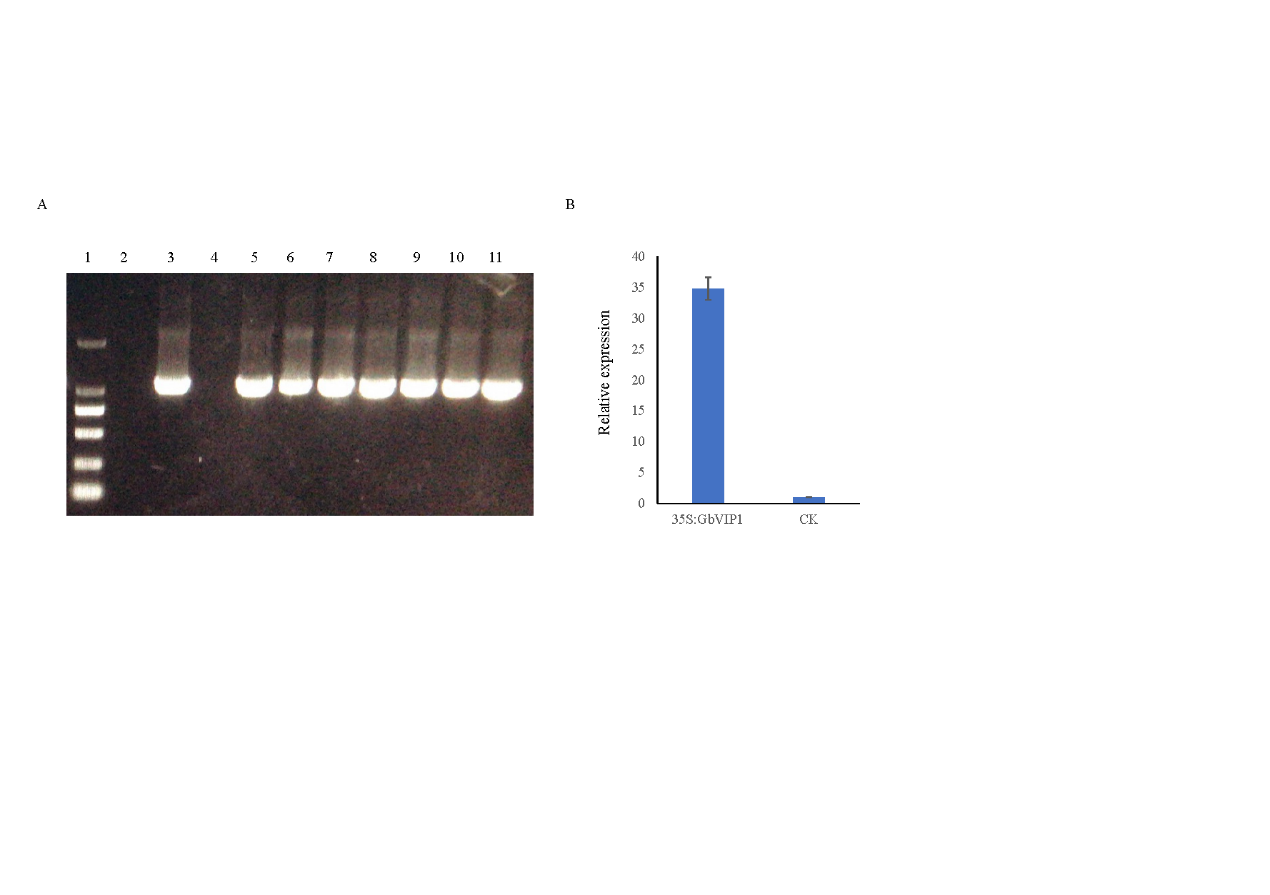 